Dear Mrs Jones,I hope this letter finds you in good health. My name is Sam and I got to know recently that you are my birth mother. I have always known about my adoption so when your identity was revealed to me, I was quite excited that I finally got to know about my birth mother.I really want to know you but I understand you have a personal life and I don’t intend to gate crash it without your permission. I am sure you had your reasons on deciding to put me up for adoption. I do not have any complaints as I have been blessed with the best adopted parents a child could ever ask for. But, out of curiosity I want to meet my birth mother. I am hoping you also want to see how I turned up to be.I have enclosed my visiting card with this letter. It’ll be wonderful if I get to hear your voice or receive a letter from you.Waiting with anticipation.Your Son,Sam.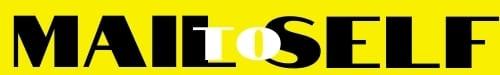 